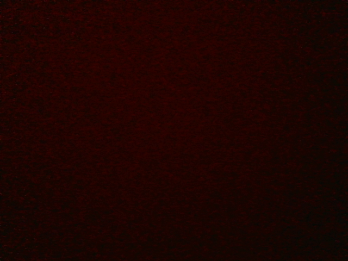 Your namePOSITION TITLEThere are many variations of passages of Lorem Ipsum available, but the majority have suffered alteration in some form, by injected humour, or randomised words which don't look even slightly believable. +34 000000000      your.name@mail.de     Linkedin.com.username   Street Name, City     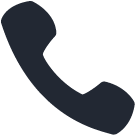 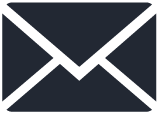 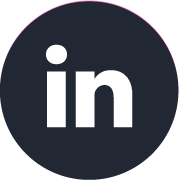 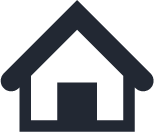 EXPERIENCEENTER YOUR JOB TITLE HERECOMPANY | LOCATION | MAY 2015-MAY 2017Contrary to popular belief, Lorem Ipsum is not simply random text. It has roots in a piece of classical Latin literature from 45 BC.EDUCATIONENTER YOUR DEGREEUniversity | LOCATION 2010-2013ENTER YOUR DEGREEUniversity | LOCATION 2013-2014ENTER YOUR JOB TITLE HERECOMPANY | LOCATION | JUNE 2014-SEPTEMBER 2017Contrary to popular belief, Lorem Ipsum is not simply random text. It has roots in a piece of classical Latin literature from 45 BCLorem Ipsum is simply dummy text.Lorem Ipsum is simply dummy text.Lorem Ipsum is simply dummy text. AGRICULTURAL SKILLS---.ENTER YOUR JOB TITLE HERECOMPANY | LOCATION | JULY 2018-OCTOBER 2019Contrary to popular belief, Lorem Ipsum is not simply random text. It has roots in a piece of classical Latin literature from 45 BCOTHER SKILLS---LANGUAGES                         AWARDSENGLISH (native)                           Awards Received,FRENCH (fluent)                             Organization, 2018EUSKERACATALAN (intermediate)